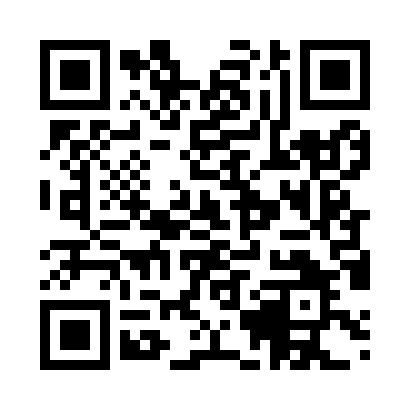 Prayer times for Kadin Most, BulgariaWed 1 May 2024 - Fri 31 May 2024High Latitude Method: Angle Based RulePrayer Calculation Method: Muslim World LeagueAsar Calculation Method: HanafiPrayer times provided by https://www.salahtimes.comDateDayFajrSunriseDhuhrAsrMaghribIsha1Wed4:346:241:266:238:2810:112Thu4:336:221:266:248:2910:123Fri4:316:211:256:248:3010:144Sat4:296:201:256:258:3210:155Sun4:276:181:256:268:3310:176Mon4:256:171:256:268:3410:197Tue4:236:161:256:278:3510:208Wed4:216:151:256:278:3610:229Thu4:206:141:256:288:3710:2410Fri4:186:121:256:298:3810:2511Sat4:166:111:256:298:3910:2712Sun4:146:101:256:308:4010:2813Mon4:136:091:256:308:4110:3014Tue4:116:081:256:318:4210:3215Wed4:096:071:256:328:4310:3316Thu4:086:061:256:328:4410:3517Fri4:066:051:256:338:4510:3618Sat4:056:041:256:338:4610:3819Sun4:036:031:256:348:4710:4020Mon4:016:031:256:358:4810:4121Tue4:006:021:256:358:4910:4322Wed3:596:011:256:368:5010:4423Thu3:576:001:256:368:5110:4624Fri3:565:591:256:378:5210:4725Sat3:545:591:266:378:5310:4926Sun3:535:581:266:388:5410:5027Mon3:525:571:266:388:5510:5128Tue3:515:571:266:398:5610:5329Wed3:505:561:266:398:5610:5430Thu3:485:561:266:408:5710:5531Fri3:475:551:266:408:5810:57